ОБЩИНСКИ СЪВЕТ – ДУЛОВО, ОБЛ. СИЛИСТРА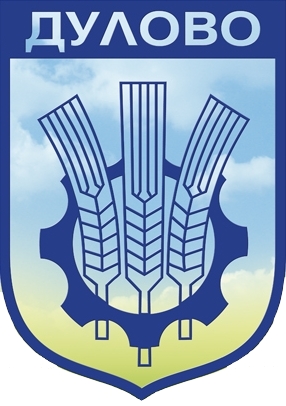 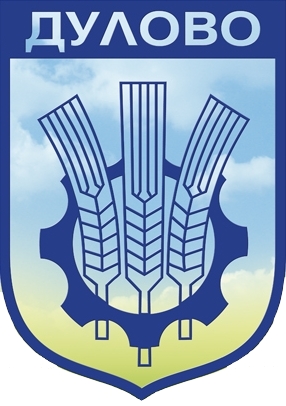 –––––––––––––––––––––––––––––––––––––––––––––––––––––––––––––––––ул. “Васил Левски” № 18                                     тел.: (0864) 2 31 00 ; Факс:(0864) 2 30 207650  Дулово				                 	       e-mail: obs_dulovo@abv.bg      Р Е Ш Е Н И Е   № 155          от  29.09.2020 година за  приемане на Годишен отчет за изпълнението на бюджета, Годишен отчет за изпълнението на сметките за средства от Европейския съюз и Годишен отчет за състоянието на общинския дълг за 2019г. На основание чл.21, ал.1 т. 6 от Закона за местното самоуправление и местната администрация, във връзка с чл. 140, ал. 1 от Закона за публичните финанси,  чл.41 от Наредбата за условията и реда за съставяне на бюджетната прогноза за местните дейности за следващите три години, за съставяне, приемане, изпълнение и отчитане на общинския бюджет, чл.9, ал. 1 и 2 от Закона за общинския дълг и чл.6, ал.1 и 2 от Наредбата за реда и условията за поемане на общински дълг, Общински съвет-ДуловоРЕШИ:Не приема предложението по Докладна записка с рег. вх.№ 343/28.08.2020г. , относно приемане на Годишен отчет за изпълнението на бюджета на община Дулово за 2019г.,  Годишен отчет за  изпълнението на сметките за средства от Европейския съюз  и Годишен отчет за състоянието на общинския дълг за 2019г., поради недостигане на необходимия брой гласове /мнозинство повече от половината от общия брой на съветниците/.Решението е прието на заседание на Общински съвет-Дулово, проведено на 29.09.2020 година, Протокол № 13, по т.2.1. от дневния ред, по Доклад  № 343/28.08.2020г. и е подпечатано с официалния печат на Общински съвет-Дулово.Председател на Общински съвет-Дулово: ………………………..                                        /инж. Невхис Мустафа/ ОБЩИНСКИ СЪВЕТ – ДУЛОВО, ОБЛ. СИЛИСТРА–––––––––––––––––––––––––––––––––––––––––––––––––––––––––––––––––ул. “Васил Левски” № 18                                     тел.: (0864) 2 31 00 ; Факс:(0864) 2 30 207650  Дулово				                 	       e-mail: obs_dulovo@abv.bg      Р Е Ш Е Н И Е   № 156          от  29.09.2020 година за  включване на Историческия музей-гр.Дулово към делегираните от държавата дейности, финансирани с натурални и стойностни показатели през 2021 г.На основание чл.21, ал.1 т. 23 и ал.2 от Закона за местното самоуправление и местната администрация, Общински съвет-ДуловоРЕШИ:Дава съгласие за включване на Исторически музей – Дулово в системата на делегираните от държавата дейности с натурални и стойностни показатели:Упълномощава кмета на община Дулово да предприеме съответните действия пред Министерството на финансите и Министерството на културата за изпълнение на настоящото решение.Решението е прието на заседание на Общински съвет-Дулово, проведено на 29.09.2020 година, Протокол № 13, по т.2.2. от дневния ред, по Доклад  № 362/14.09.2020г. и е подпечатано с официалния печат на Общински съвет-Дулово.Председател на Общински съвет-Дулово: ………………………..                                        /инж. Невхис Мустафа/ ОБЩИНСКИ СЪВЕТ – ДУЛОВО, ОБЛ. СИЛИСТРА–––––––––––––––––––––––––––––––––––––––––––––––––––––––––––––––––ул. “Васил Левски” № 18                                     тел.: (0864) 2 31 00 ; Факс:(0864) 2 30 207650  Дулово				                 	       e-mail: obs_dulovo@abv.bg      Р Е Ш Е Н И Е   № 157          от  29.09.2020 година за  разпореждане с имот – частна общинска собственост по кадастралната карта и кадастралния регистър на гр.ДуловоНа основание чл. 21, ал.1 т.8 от ЗМСМА, чл.38, ал.2 от ЗОС и чл.28, ал.1, т.4 от Наредба № 2 за реда на придобиване, управление и разпореждане с общинското имущество, Общински съвет-ДуловоРЕШИ:Дава съгласие да се учреди възмездно право на строеж от 80 кв.м. на Ферад Али Ферад върху ПИ №24030.501.1203 по КК и КР на гр. Дулово с обща площ от 991 кв.м., отреден за ниско застрояване, застроен с отстъпено право на строеж. Имотът е описан в АЧОС №1426/14.10.2013г., при пазарна стойност на правото на строеж 1344,00 лв. (хиляда триста четиридесет и четири лева) без ДДС, данъчна оценка на 80 кв.м. от площта на целия имот 494,00 лв. /четиристотин деветдесет и четири лева/.На основание чл.41, ал.2 от Закона за общинската собственост приема  пазарната цена на правото на строеж, описана в  т. 1.Възлага на кмета на Община Дулово да извърши съответните процедурни действия по разпореждане с имота.Решението е прието на заседание на Общински съвет-Дулово, проведено на 29.09.2020 година, Протокол № 13, по т.2.3. от дневния ред, по Доклад  № 370/17.09.2020г. и е подпечатано с официалния печат на Общински съвет-Дулово.Председател на Общински съвет-Дулово: ………………………..                                        /инж. Невхис Мустафа/ ОБЩИНСКИ СЪВЕТ – ДУЛОВО, ОБЛ. СИЛИСТРА–––––––––––––––––––––––––––––––––––––––––––––––––––––––––––––––––ул. “Васил Левски” № 18                                     тел.: (0864) 2 31 00 ; Факс:(0864) 2 30 207650  Дулово				                 	       e-mail: obs_dulovo@abv.bg      Р Е Ш Е Н И Е   № 158          от  29.09.2020 година за  разпореждане с имот – частна общинска собственост по регулационния план на с. ЯребицаНа основание чл. 21, ал. 1, т. 8 от ЗМСМА, чл. 36, ал. 1, т. 2 от ЗОС и чл. 33, ал. 1, т. 2 от Наредба № 2 за реда на придобиване, управление и разпореждане с общинското имущество, Общински съвет-ДуловоРЕШИ:Дава съгласие да се прекрати съсобствеността чрез продажба на 600 кв.м. от следния недвижим имот частна общинска собственост на съсобственичката – Севджан Тахсин Кара:	УПИ I – 117 (първи с планоснимачен номер сто и седемнадесет), в  кв. 12 (квартал дванадесети), площ 600 кв.м. (шестстотин), по плана за регулация на с. Яребица, одобрен със Заповед № 2840/03.06.1972 г., с обща площ 1 690 кв.м. (хиляда шестстотин и деветдесет), описан в АЧОС № 1770/31.08.2020 г., вписан в Служба по вписванията с вх. рег. № 1214/01.09.2020 г., акт № 110, том 5, при пазарна цена в размер на 2 568, 00 лв. без ДДС (две хиляди петстотин шестдесет и осем лева и нула стотинки) и данъчна оценка в размер на 2 451, 00 лв. (две хиляди четиристотин петдесет и един лева и нула стотинки).На основание чл. 41, ал. 2 от Закона за общинската собственост приема  пазарната цена на имота, описана в  т. 1.Възлага на кмета на Община Дулово да извърши съответните процедурни действия по разпореждане с имота.Решението е прието на заседание на Общински съвет-Дулово, проведено на 29.09.2020 година, Протокол № 13, по т.2.4. от дневния ред, по Доклад  № 372/17.09.2020г. и е подпечатано с официалния печат на Общински съвет-Дулово.Председател на Общински съвет-Дулово: ………………………..                                        /инж. Невхис Мустафа/ ОБЩИНСКИ СЪВЕТ – ДУЛОВО, ОБЛ. СИЛИСТРА–––––––––––––––––––––––––––––––––––––––––––––––––––––––––––––––––ул. “Васил Левски” № 18                                     тел.: (0864) 2 31 00 ; Факс:(0864) 2 30 207650  Дулово				                 	       e-mail: obs_dulovo@abv.bg      Р Е Ш Е Н И Е   № 159          от  29.09.2020 година за  разпореждане с имот – частна общинска собственост по кадастралната карта и кадастралния регистър на с. ЧерникНа основание чл. 21, ал. 1 т. 8 от ЗМСМА, чл. 35, ал. 3 от ЗОС и чл. 30, ал. 1 от Наредба № 2 за реда на придобиване, управление и разпореждане с общинското имущество, Общински съвет-ДуловоРЕШИ:Дава съгласие да се извърши продажба на 1 250 кв.м. (хиляда двеста и петдесет) от следния недвижим имот частна общинска собственост на собственичката на законно построените сгради – Севил Айдън Ваид:ПИ с ид. № 81966.500.33 (осем, едно, девет, шест, шест, точка, пет, нула, нула, точка, три, три) по кадастралната карта и кадастралните регистри на с. Черник, одобрени със Заповед № РД-18-87/26.11.2015 г., с площ 1 250 кв.м. (хиляда двеста и петдесет), трайно предназначение на територията: Урбанизирана, начин на трайно ползване: Ниско застрояване (до 10 м), предишен идентификатор: няма, номер по предходен план: 33, квартал 37, парцел V, описан в АЧОС № 1771/01.09.2020 г., вписан в Служба по вписванията с вх. рег. № 1213, акт № 109, том 5, ИП 35041, при пазарна цена в размер на 5 589, 20 лв. без ДДС (пет хиляди петстотин осемдесет и девет лева и двадесет стотинки) и данъчна оценка в размер на 5 106, 30 лв. (пет хиляди сто и шест лева и тридесет стотинки).На основание чл. 41, ал. 2 от Закона за общинската собственост приема  пазарната цена на имота, описана в  т. 1.Възлага на кмета на Община Дулово да извърши съответните процедурни действия по разпореждане с имота.Решението е прието на заседание на Общински съвет-Дулово, проведено на 29.09.2020 година, Протокол № 13, по т.2.5. от дневния ред, по Доклад  № 371/17.09.2020г. и е подпечатано с официалния печат на Общински съвет-Дулово.Председател на Общински съвет-Дулово: ………………………..                                        /инж. Невхис Мустафа/ ОБЩИНСКИ СЪВЕТ – ДУЛОВО, ОБЛ. СИЛИСТРА–––––––––––––––––––––––––––––––––––––––––––––––––––––––––––––––––ул. “Васил Левски” № 18                                     тел.: (0864) 2 31 00 ; Факс:(0864) 2 30 207650  Дулово				                 	       e-mail: obs_dulovo@abv.bg      Р Е Ш Е Н И Е   № 160          от  29.09.2020 година за  разпореждане с имот – частна общинска собственост по регулационния план на с. БоилНа основание чл. 21, ал. 1, т. 8 от ЗМСМА, чл. 36, ал. 1, т. 2 от ЗОС и чл. 33, ал. 1, т. 2 от Наредба № 2 за реда на придобиване, управление и разпореждане с общинското имущество, Общински съвет-ДуловоРЕШИ:Дава съгласие да се прекрати съсобствеността чрез продажба на 85 кв.м. (осемдесет и пет) от следния недвижим имот частна общинска собственост на съсобственика – Тюркер Рамадан Рамадан:УПИ XX – 231 (двадесети с планоснимачен номер двеста тридесет и едно), кв. 5 (квартал пети), с площ 85 кв.м. (осемдесет и пет), по плана за регулация на с. Боил, одобрен със Заповед № 1929/16.07.1969 г., описан в АЧОС № 1714/12.09.2019 г., вписан в Служба по вписванията с вх. рег. № 1280/12.09.2019 г., акт № 77, том 5, при пазарна цена в размер на 403, 60 лв. без ДДС (четиристотин и три лева и шестдесет стотинки) и данъчна оценка в размер на 347, 20 лв. (триста четиридесет и седем лева и двадесет стотинки).Дава съгласие да се прекрати съсобствеността чрез продажба на 30 кв.м. (тридесет) от следния недвижим имот частна общинска собственост на съсобственика – Тюркер Рамадан Рамадан:УПИ XXI – 232 (двадесет и първи с планоснимачен номер двеста тридесет и две), в кв. 5 (квартал пети), с площ 30 кв.м. (тридесет), по плана за регулация на с. Боил, одобрен със Заповед № 1929/16.07.1969 г., описан в АЧОС № 1715/12.09.2019 г., вписан в Служба по вписванията с вх. рег. № 1279/12.09.2019 г., акт № 76, том 5, при пазарна цена в размер на 142, 50 лв. без ДДС (сто четиридесет и два лева и петдесет стотинки) и данъчна оценка в размер на 122, 60 лв. (сто двадесет и два лева и шестдесет стотинки).На основание чл. 41, ал. 2 от Закона за общинската собственост приема  пазарната цена на имотите, описани в  т. 1 и т.2.Възлага на кмета на Община Дулово да извърши съответните процедурни действия по разпореждане с имотите.Решението е прието на заседание на Общински съвет-Дулово, проведено на 29.09.2020 година, Протокол № 13, по т.2.6. от дневния ред, по Доклад  № 373/17.09.2020г. и е подпечатано с официалния печат на Общински съвет-Дулово.Председател на Общински съвет-Дулово: ………………………..                                        /инж. Невхис Мустафа/ ОБЩИНСКИ СЪВЕТ – ДУЛОВО, ОБЛ. СИЛИСТРА–––––––––––––––––––––––––––––––––––––––––––––––––––––––––––––––––ул. “Васил Левски” № 18                                     тел.: (0864) 2 31 00 ; Факс:(0864) 2 30 207650  Дулово				                 	       e-mail: obs_dulovo@abv.bg      Р Е Ш Е Н И Е   № 161          от  29.09.2020 година за  разпореждане с имот – частна общинска собственост по кадастралната карта и кадастралния регистър на с. Грънчарово На основание чл. 21, ал. 1, т. 8 от ЗМСМА, чл. 35, ал. 1 от ЗОС и чл. 29, ал. 1 от Наредба № 2 за реда на придобиване, управление и разпореждане с общинското имущество, Общински съвет-ДуловоРЕШИ:Актуализира Годишната програма за управление и разпореждане с имоти общинска собственост за 2020 година, като я допълва със следния имот частна общинска собственост: ПИ  с ид. № 18018.25.3 (едно, осем, нула, едно, осем, точка, две, пет, точка, три) по КК и КР на с. Грънчарово, одобрени със Заповед № РД-18-963/17.04.2018 г. Площта на имота е 3 613 кв.м. (три хиляди шестстотин и тринадесет), трета категория на земята; трайно предназначение на територията: Земеделска; начин на трайно ползване: Нива, находяща се в местността “КРАЙ СЕЛО”, предишен идентификатор: няма, номер по предходен план: 025003.Дава съгласие да се извърши продажба чрез публичен явен търг на недвижим имот - ПИ  с ид. № 18018.25.3 (едно, осем, нула, едно, осем, точка, две, пет, точка, три) по кадастралната карта и кадастралните регистри на с. Грънчарово, одобрени със Заповед № РД-18-963/17.04.2018 г., с площ от 3 613 кв.м. (три хиляди шестстотин и тринадесет), трета категория на земята; трайно предназначение на територията: Земеделска; начин на трайно ползване: Нива, находяща се в местността “КРАЙ СЕЛО”, предишен идентификатор: няма, номер по предходен план: 025003, описан в АЧОС № 5979/31.08.2020 г., вписан в Службата по вписванията с вх. рег. № 1216/01.09.2020 г., акт № 112, том 5, ИП 35377, при пазарна цена в размер на 6070, 00 лв. без ДДС (шест хиляди и седемдесет лева и нула стотинки), стъпка за наддаване 607, 00 лв. (шестстотин и седем лева и нула стотинки) и данъчна оценка от 557, 70 лв. (петстотин петдесет и седем лева и седемдесет стотинки).На основание чл. 41, ал. 2 от Закона за общинската собственост приема  пазарната цена на имота, описана в  т. 2.Възлага на кмета на Община Дулово да извърши съответните процедурни действия по разпореждане с имота.Решението е прието на заседание на Общински съвет-Дулово, проведено на 29.09.2020 година, Протокол № 13, по т.2.7. от дневния ред, по Доклад  № 374/17.09.2020г. и е подпечатано с официалния печат на Общински съвет-Дулово.Председател на Общински съвет-Дулово: ………………………..                                        /инж. Невхис Мустафа/ ОБЩИНСКИ СЪВЕТ – ДУЛОВО, ОБЛ. СИЛИСТРА–––––––––––––––––––––––––––––––––––––––––––––––––––––––––––––––––ул. “Васил Левски” № 18                                     тел.: (0864) 2 31 00 ; Факс:(0864) 2 30 207650  Дулово				                 	       e-mail: obs_dulovo@abv.bg      Р Е Ш Е Н И Е   № 162          от  29.09.2020 година за  разпореждане с имот – частна общинска собственост по кадастралната карта и кадастралния регистър на с. Полковник Таслаково На основание чл. 21, ал. 1, т. 8 от ЗМСМА, чл. 35, ал. 1 от ЗОС и чл. 29, ал. 1 от Наредба № 2 за реда на придобиване, управление и разпореждане с общинското имущество, Общински съвет-ДуловоРЕШИ:Актуализира Годишната програма за управление и разпореждане с имоти общинска собственост за 2020 година, като я допълва със следния имот частна общинска собственост: ПИ  с ид. № 57296.30.200 (пет, седем, две, девет, шест, точка, три, нула, точка, две, нула, нула) по КК и КР на с. Полковник Таслаково, одобрени със Заповед № РД-18-973/18.04.2018 г. Площта на имота е 3 442 кв.м. (три хиляди четиристотин четиридесет и два), трета категория на земята; трайно предназначение на територията: Земеделска; начин на трайно ползване: Нива, находяща се в местността “ВЪЗСТАНОВИМИ ГРАНИЦИ”, предишен идентификатор: няма, номер по предходен план: 030200.Дава съгласие да се извърши продажба чрез публичен явен търг на недвижим имот - ПИ  с ид. № 57296.30.200 (пет, седем, две, девет, шест, точка, три, нула, точка, две, нула, нула) по КК и КР на с. Полковник Таслаково, одобрени със Заповед № РД-18-973/18.04.2018 г. Площта на имота е 3 442 кв.м. (три хиляди четиристотин четиридесет и два), трета категория на земята; трайно предназначение на територията: Земеделска; начин на трайно ползване: Нива, находяща се в местността “ВЪЗСТАНОВИМИ ГРАНИЦИ”, предишен идентификатор: няма, номер по предходен план: 030200, описан в АЧОС № 5978/31.08.2020 г., вписан в Службата по вписванията с вх. рег. № 1215/01.09.2020 г., акт № 111, том 5, ИП 35376, при пазарна цена в размер на 5 788, 00 лв. без ДДС (пет хиляди седемстотин осемдесет и осем лева и нула стотинки), стъпка за наддаване 578, 80 лв. (петстотин седемдесет и осем лева и осемдесет стотинки) и данъчна оценка от 581, 90 лв. (петстотин осемдесет и един лева и деветдесет стотинки).На основание чл. 41, ал. 2 от Закона за общинската собственост приема  пазарната цена на имота, описана в  т. 2.Възлага на кмета на Община Дулово да извърши съответните процедурни действия по разпореждане с имота.Решението е прието на заседание на Общински съвет-Дулово, проведено на 29.09.2020 година, Протокол № 13, по т.2.8. от дневния ред, по Доклад  № 375/17.09.2020г. и е подпечатано с официалния печат на Общински съвет-Дулово.Председател на Общински съвет-Дулово: ………………………..                                        /инж. Невхис Мустафа/ ОБЩИНСКИ СЪВЕТ – ДУЛОВО, ОБЛ. СИЛИСТРА–––––––––––––––––––––––––––––––––––––––––––––––––––––––––––––––––ул. “Васил Левски” № 18                                     тел.: (0864) 2 31 00 ; Факс:(0864) 2 30 207650  Дулово				                 	       e-mail: obs_dulovo@abv.bg      Р Е Ш Е Н И Е   № 163          от  29.09.2020 година за  изкупуване на част от недвижим имот по плана за регулация на с. Скала по реда на чл.33, ал.1 от ЗСНа основание чл. 21, ал. 1 т. 8 от Закона за местното самоуправление и местната администрация, чл. 8, ал. 1 от Закона за общинската собственост, във връзка с  чл. 33, ал.1 от Закона за собствеността, Общински съвет-ДуловоРЕШИ:Отказва изкупуването на 890 кв.м. - част от УПИ VIII-71, кв.5 по плана за регулация на село Скала, с обща площ от 1 200 кв.м. на цена от 3 000,00 лв. (три хиляди лева), собственост на наследниците на Илия Русев Жеков.Упълномощава кмета на община Дулово да издаде необходимия за целта документ /писмен отказ/, удостоверяващ несъгласието за изкупуване на недвижимия имот, описан в т.1.Решението е прието на заседание на Общински съвет-Дулово, проведено на 29.09.2020 година, Протокол № 13, по т.2.9. от дневния ред, по Доклад  № 368/16.09.2020г. и е подпечатано с официалния печат на Общински съвет-Дулово.Председател на Общински съвет-Дулово: ………………………..                                        /инж. Невхис Мустафа/ ОБЩИНСКИ СЪВЕТ – ДУЛОВО, ОБЛ. СИЛИСТРА–––––––––––––––––––––––––––––––––––––––––––––––––––––––––––––––––ул. “Васил Левски” № 18                                     тел.: (0864) 2 31 00 ; Факс:(0864) 2 30 207650  Дулово				                 	       e-mail: obs_dulovo@abv.bg      Р Е Ш Е Н И Е   № 164          от  29.09.2020 година за  одобряване на цена за сключване на предварителен договор по реда на чл.15 от ЗУТ по плана за регулация на с. ОвенНа основание чл.21, ал.1,т. 8 и 11 от Закона за местното самоуправление и местната администрация, чл.15, ал.3 и ал.5 от Закона за устройство на територията във вр.  чл.41, ал.2 ЗОС, Общински съвет-ДуловоРЕШИ:Одобрява цена в размер на 692,40 лв. за реално определени 158 кв.м. от УПИ VIII-67, кв.3 по плана на село Овен, частна общинска собственост, описан в АЧОС №1739/10.01.2020г., с обща площ от 1030 кв.м. - с цел обединение с УПИ IX-68, кв.3 по плана на село Овен в един урегулиран поземлен имот.Възлага на кмета на Общината да сключи предварителен договор за продажба с Мехмед Халид Мехмед и осъществяването на всички дейности, необходими за правилното и законосъобразно изпълнение на процедурата.В случай, че изменението на ПУП - ПР не влезе в сила шест месеца след сключването на предварителния договор то се извършва нова оценка от лицензиран оценител, а Общински съвет Дулово определя нова пазарна цена, въз основа на която се сключва окончателния договор за уреждане на имуществените взаимоотношения между община Дулово и заявителя.Решението е прието на заседание на Общински съвет-Дулово, проведено на 29.09.2020 година, Протокол № 13, по т.2.10. от дневния ред, по Доклад  № 377/18.09.2020г. и е подпечатано с официалния печат на Общински съвет-Дулово.Председател на Общински съвет-Дулово: ………………………..                                        /инж. Невхис Мустафа/ ОБЩИНСКИ СЪВЕТ – ДУЛОВО, ОБЛ. СИЛИСТРА–––––––––––––––––––––––––––––––––––––––––––––––––––––––––––––––––ул. “Васил Левски” № 18                                     тел.: (0864) 2 31 00 ; Факс:(0864) 2 30 207650  Дулово				                 	       e-mail: obs_dulovo@abv.bg      Р Е Ш Е Н И Е   № 165          от  29.09.2020 година за  отдаване под наем на части от имоти – публична  общинска собственост На основание чл.21, ал.1, т.8 от ЗМСМА във връзка с чл.14, ал.7 от Закона за общинската собственост, чл.15, ал.3 от Наредба № 2 за реда на придобиване, управление и разпореждане с общинското имущество, Общински съвет-ДуловоРЕШИ:Дава съгласие да се проведе публичен явен търг за отдаване под наем за срок от 5 /пет/ години на: Част от имот публична общинска собственост находящ се в с.Яребица,   кв.22, п.І, масивна двуетажна сграда представляваща кметство с.Яребица, описана в АПОС №249/18.08.1999год., с площ 1 кв.м. – пред входа на сградата, с предназначение за поставяне на кафе – машина, с първоначален годишен наем в размер на 525,96лв. без ДДС, депозит за участие в търга – 52,60лв. и стъпка на наддаване 52,60лв.Част от имот публична общинска собственост находящ се в с.Чернолик,  кв.20, п.ІІ, пл.№222, масивна двуетажна сграда представляваща кметство с.Чернолик, описана в АПОС №291/17.11.1999год., с площ 1 кв.м. – пред входа на сградата, с предназначение за поставяне на кафе – машина, с първоначален годишен наем в размер на 525,96лв. без ДДС, депозит за участие в търга – 52,60лв. и стъпка на наддаване 52,60лв.Част от имот публична общинска собственост находящ се в с.Поройно, ул.”Втора” №31, УПИ І-195,196, „За кметство”, кв.16, двуетажна масивна сграда - кметство с.Поройно, описан в АПОС №313/17.12.1999год., с площ 1 кв.м. – част от сутерена на сградата, с предназначение за поставяне на кафе – машина, с първоначален годишен наем в размер на 525,96лв. без ДДС, депозит за участие в търга – 52,60лв. и стъпка на наддаване 52,60лв.Възлага на кмета на общината да извърши съответните процедурни действия по разпореждане с имотите, описани в т.1.Решението е прието на заседание на Общински съвет-Дулово, проведено на 29.09.2020 година, Протокол № 13, по т.2.11. от дневния ред, по Доклад  № 359/04.09.2020г. и е подпечатано с официалния печат на Общински съвет-Дулово.Председател на Общински съвет-Дулово: ………………………..                                        /инж. Невхис Мустафа/ ОБЩИНСКИ СЪВЕТ – ДУЛОВО, ОБЛ. СИЛИСТРА–––––––––––––––––––––––––––––––––––––––––––––––––––––––––––––––––ул. “Васил Левски” № 18                                     тел.: (0864) 2 31 00 ; Факс:(0864) 2 30 207650  Дулово				                 	       e-mail: obs_dulovo@abv.bg      Р Е Ш Е Н И Е   № 166          от  29.09.2020 година за  отдаване под наем на  поземлени имоти – частна  общинска собственост На основание чл.21, ал.1 т.8 от  във връзка с чл. 14, ал.1 и ал.7 от Закона за общинската собственост, чл.17, ал.1 от Наредба № 2 за реда на придобиване, управление и разпореждане с общинското имущество, Общински съвет-ДуловоРЕШИ:Дава съгласие да се отдадат под наем за срок от 3 /три/ стопански години /2021г.-2023г./ чрез провеждане на публични явни търгове следните имоти:1.1. ПИ №81150.26.94 по КК и КР на с. Чернолик, община Дулово, нива, пета категория на земята, с площ 7213 кв.м., описан в АЧОС №5894/11.07.2017г., при първоначален годишен наем в размер на 288,23 лв., стъпка на наддаване в размер на 28,82 лв. и депозит в размер на 28,82лв.1.2. ПИ №53494.13.299 по КК и КР на с. Окорш, община Дулово, нива, трета категория на земята, с площ 11400 кв.м., описан в АЧОС №5891/11.07.2017г., при първоначален годишен наем в размер на 585,73 лв., стъпка на наддаване в размер на 58,57 лв. и депозит в размер на 58,57лв.1.3. ПИ №80738.42.278 по КК и КР на с. Черковна, община Дулово, нива, пета категория на земята, с площ 44180 кв.м., описан в АЧОС №5889/11.07.2017г., при първоначален годишен наем в размер на 1765,43 лв., стъпка на наддаване в размер на 176,54 лв. и депозит в размер на 176,54 лв.1.4. ПИ №12022.1.48 по КК и КР на с. Вокил, община Дулово, нива, шеста категория на земята, с площ 31229 кв.м., описан в АЧОС №5899/19.07.2017г., при първоначален годишен наем в размер на 1247,95 лв., стъпка на наддаване в размер на 124,79 лв. и депозит в размер на 124,79 лв.1.5. 19.000 дка част ПИ №12721.16.37 по КК и КР на с. Върбино, община Дулово, нива, пета категория на земята, с обща площ 56443 кв.м., описан в АЧОС №5419/10.06.2006г., при първоначален годишен наем в размер на 759,24 лв., стъпка на наддаване в размер на 75,92 лв. и депозит в размер на 75,92лв.1.6. 26,000 дка част от ПИ №47696.40.34 по КК и КР на с. Межден, община Дулово, нива, пета категория на земята, с обща площ 73122 кв.м., описан в АЧОС №5898/19.08.2017г., при първоначален годишен наем в размер на 1187,68 лв., стъпка на наддаване в размер на 118,76 лв. и депозит в размер на 118,76 лв.1.7 ПИ №87504.8.2 по КК и КР на с. Яребица, община Дулово, нива, пета категория на земята, с площ 10002 кв.м., описан в АЧОС №5897/11.07.2017г., при първоначален годишен наем в размер на 399,60 лв., стъпка на наддаване в размер на 39,96 лв. и депозит в размер на 39,96 лв.1.8 ПИ №57813.23.72 по КК и КР на с. Поройно, община Дулово, нива, пета категория на земята, с площ 76598 кв.м., описан в АЧОС №5864/21.12.2016г., при първоначален годишен наем в размер на 3060,94 лв., стъпка на наддаване в размер на 306,09 лв. и депозит в размер на 306,09 лв.1.9 ПИ №38073.19.12 по КК и КР на с. Колобър, община Дулово, нива, трета категория на земята, с площ 88679 кв.м., описан в АЧОС №691/09.03.2004г., при първоначален годишен наем в размер на 4556,38 лв., стъпка на наддаване в размер на 455,63 лв. и депозит в размер на 455,63 лв.1.10 ПИ №66038.1.7 по КК и КР на с. Секулово, община Дулово, нива, трета категория на земята, с площ 100016 кв.м., описан в АЧОС №5413/06.07.2006г., при първоначален годишен наем в размер на 5138,00 лв., стъпка на наддаване в размер на 513,80 лв. и депозит в размер на 513,80 лв.1.11 ПИ №31125.12.2 по КК и КР на с. Златоклас, община Дулово, нива, четвърта категория на земята, с площ 10002 кв.м., описан в АЧОС №5887/10.07.2017г., при първоначален годишен наем в размер на 456,80 лв., стъпка на наддаване в размер на 45,68 лв. и депозит в размер на 45,68 лв.1.12 ПИ №31125.17.3 по КК и КР на с. Златоклас, община Дулово, нива, четвърта категория на земята, с площ 15004 кв.м., описан в АЧОС №5888/10.07.2017г., при първоначален годишен наем в размер на 685,20 лв., стъпка на наддаване в размер на 68,52 лв. и депозит в размер на 68,52 лв.1.13 ПИ №331125.12.65 по КК и КР на с. Златоклас, община Дулово, нива, пета категория на земята, с площ 6919 кв.м., описан в АЧОС №5885/10.07.2017г., при първоначален годишен наем в размер на 316,11 лв., стъпка на наддаване в размер на 31,61 лв. и депозит в размер на 31,61 лв.1.14 ПИ №331125.11.91 по КК и КР на с. Златоклас, община Дулово, нива, пета категория на земята, с площ 7002 кв.м., описан в АЧОС №5886/10.07.2017г., при първоначален годишен наем в размер на 279,72 лв., стъпка на наддаване в размер на 27,97 лв. и депозит в размер на 27,97 лв.Допуска предварително изпълнение на решението от деня на приемането му.
	Мотиви: На основание чл.60, ал.1 пример трети от АПК и поради следните причини: текущата стопанка година приключва на първи октомври и нуждата от подготвяне на почвата за следващия сезон налага решението да влезе в сила от деня, в който е прието. Забавяне би довело да загуба на интерес от потенциалните участници в търговете, поради пропускане на периода за подготвяне на почвата за следващата стопанска година, от което може да последва нулева година и инкасиране на значителни финансови загуби за общината. Забавяне изпълнението на решението може да доведе до сериозно затруднение в изпълнението на акта или от закъснението му може да последва значителна или трудно поправима вреда.Възлага на кмета на Община Дулово да извърши съответните процедурни действия по отдаването под наем на имотите, описани в т.1.Решението е прието на заседание на Общински съвет-Дулово, проведено на 29.09.2020 година, Протокол № 13, по т.2.12. от дневния ред, по Доклад  № 366/16.09.2020г. и е подпечатано с официалния печат на Общински съвет-Дулово.Председател на Общински съвет-Дулово: ………………………..                                        /инж. Невхис Мустафа/ ОБЩИНСКИ СЪВЕТ – ДУЛОВО, ОБЛ. СИЛИСТРА–––––––––––––––––––––––––––––––––––––––––––––––––––––––––––––––––ул. “Васил Левски” № 18                                     тел.: (0864) 2 31 00 ; Факс:(0864) 2 30 207650  Дулово				                 	       e-mail: obs_dulovo@abv.bg      Р Е Ш Е Н И Е   № 167          от  29.09.2020 година за  отдаване под наем на  обособена част от имот общинска собственост в гр.Дулово На основание чл.21, ал.1, т.8 от ЗМСМА, във връзка с чл.14, ал.7 от Закона за общинската собственост, чл.15, ал.3 от Наредба № 2 за реда на придобиване, управление и разпореждане с общинското имущество, Общински съвет-ДуловоРЕШИ:Дава съгласие да се проведе публичен явен търг за отдаване под наем за срок от 3 /три/ години на  недвижим имот - терен с площ 54кв.м., представляващ част от поземлен имот с ид.№24030.501.1947, находящ се в гр.Дулово, целият с площ 47 518кв.м., описан в АПОС №1520/17.09.2015г., при съседи имоти с номера:24030.501.3297, 24030.501.799, 24030.501.3234, 24030.501.3216, 24030.501.3218, 24030.501.502, 24030.501.3209, 24030.501.3296, с предназначение за поставяне на временно преместваемо съоръжение с ид.№24030.501.1947.4 – за продажба на хранителни продукти, с първоначален годишен наем в размер на 1 522,80лв./хиляда петстотин двадесет и два лв. и 80ст./ без ДДС, депозит за участие в търга 152,28лв. и стъпка на наддаване 152,28лв.Възлага на кмета на общината да извърши съответните процедурни действия по разпореждането с имота, описан в т.1.Решението е прието на заседание на Общински съвет-Дулово, проведено на 29.09.2020 година, Протокол № 13, по т.2.13. от дневния ред, по Доклад  № 364/16.09.2020г. и е подпечатано с официалния печат на Общински съвет-Дулово.Председател на Общински съвет-Дулово: ………………………..                                        /инж. Невхис Мустафа/ ОБЩИНСКИ СЪВЕТ – ДУЛОВО, ОБЛ. СИЛИСТРА–––––––––––––––––––––––––––––––––––––––––––––––––––––––––––––––––ул. “Васил Левски” № 18                                     тел.: (0864) 2 31 00 ; Факс:(0864) 2 30 207650  Дулово				                 	       e-mail: obs_dulovo@abv.bg      Р Е Ш Е Н И Е   № 168          от  29.09.2020 година за  даване на предварително съгласие за преминаване трасето и сервитутите на „Директен разпределителен газопровод за захранване на новоизграждаща се производствена мощност на „Каолин“ ЕАД да преминават през поземлени имоти-общинска собственост или  стопанисвани от общината На основание чл. 21, ал.1 т.11 от Закона за местно самоуправление и местна администрация  и чл.112, ал.2, т.10 от Закона за устройство на територията, Общински съвет-ДуловоРЕШИ:Дава предварително съгласие трасето и сервитутите на газопровод в ПУП-ПП „Директен разпределителен газопровод за захранване на новоизграждаща се производствена мощност на „Каолин“ ЕАД за производство на продукти от индустриални материали в гр. Дулово, Промишлена зона Юг“ да преминават през имоти общинска собственост или стопанисвани от общината, както следва: 	- ПИ 12022.31.236 по КК и КР на село Вокил, с площ от 2955 кв.м. и площ на сервитута от 1185 кв.м.	- ПИ 12022.31.249 по КК и КР на село Вокил, с площ от 4089 кв.м. и площ на сервитута от 12 кв.м.	- ПИ 12022.33.235 по КК и КР на село Вокил, с площ от 14718 кв.м. и площ на сервитута от 598 кв.м.	- ПИ 12022.40.250 по КК и КР на село Вокил, с площ от 12709 кв.м. и площ на сервитута от 1599 кв.м.	- ПИ 12022.100.233 по КК и КР на село Вокил, с площ от 5275 кв.м. и площ на сервитута от 6 кв.м.	- ПИ 12022.100.440 по КК и КР на село Вокил, с площ от 77444 кв.м. и площ на сервитута от 350 кв.м.	- ПИ 53494.19.64 по КК и КР на село Окорш, с площ от 48842 кв.м. и площ на сервитута от 2860 кв.м.	- ПИ 53494.20.78 по КК и КР на село Окорш, с площ от 15099 кв.м. и площ на сервитута от 3129 кв.м.	- ПИ 53494.20.79 по КК и КР на село Окорш, с площ от 9784 кв.м. и площ на сервитута от 121 кв.м.	- ПИ 53494.25.65 по КК и КР на село Окорш, с площ от 13491 кв.м. и площ на сервитута от 14 кв.м.	- ПИ 53494.26.67 по КК и КР на село Окорш, с площ от 15356 кв.м. и площ на сервитута от 3520 кв.м.	- ПИ 53494.27.274 по КК и КР на село Окорш, с площ от 39496 кв.м. и площ на сервитута от 633 кв.м.	- ПИ 53494.28.270 по КК и КР на село Окорш, с площ от 437318 кв.м. и площ на сервитута от 1846 кв.м.	- ПИ 53494.29.156 по КК и КР на село Окорш, с площ от 13813 кв.м. и площ на сервитута от 1075 кв.м.	- ПИ 53494.37.112 по КК и КР на село Окорш, с площ от 12041 кв.м. и площ на сервитута от 1299 кв.м.	- ПИ 53494.37.113 по КК и КР на село Окорш, с площ от 5893 кв.м. и площ на сервитута от 1425 кв.м.	- ПИ 53494.37.147 по КК и КР на село Окорш, с площ от 2765 кв.м. и площ на сервитута от 802 кв.м.	- ПИ 53494.38.116 по КК и КР на село Окорш, с площ от 9667 кв.м. и площ на сервитута от 379 кв.м.	- ПИ 53494.38.148 по КК и КР на село Окорш, с площ от 5962 кв.м. и площ на сервитута от 3 кв.м.	- ПИ 53494.43.105 по КК и КР на село Окорш, с площ от 2876 кв.м. и площ на сервитута от 955 кв.м.	- ПИ 53494.44.3 по КК и КР на село Окорш, с площ от 19033 кв.м. и площ на сервитута от 12 кв.м.	- ПИ 53494.44.388 по КК и КР на село Окорш, с площ от 15592 кв.м. и площ на сервитута от 565 кв.м.	- ПИ 53494.47.96 по КК и КР на село Окорш, с площ от 2826 кв.м. и площ на сервитута от 942 кв.м.	- ПИ 53494.48.465 по КК и КР на село Окорш, с площ от 2210 кв.м. и площ на сервитута от 157 кв.м.	- ПИ 53494.48.471 по КК и КР на село Окорш, с площ от 17516 кв.м. и площ на сервитута от 12 кв.м.	- ПИ 53494.48.473 по КК и КР на село Окорш, с площ от 16832 кв.м. и площ на сервитута от 1444 кв.м.	- ПИ 53494.54.101 по КК и КР на село Окорш, с площ от 3117 кв.м. и площ на сервитута от 4 кв.м.	- ПИ 53494.55.99 по КК и КР на село Окорш, с площ от 5795 кв.м. и площ на сервитута от 1554 кв.м.	- ПИ 53494.55.100 по КК и КР на село Окорш, с площ от 3034 кв.м. и площ на сервитута от 1012 кв.м.	- ПИ 53494.56.102 по КК и КР на село Окорш, с площ от 11478 кв.м. и площ на сервитута от 12 кв.м.	- ПИ 53494.62.120 по КК и КР на село Окорш, с площ от 23153 кв.м. и площ на сервитута от 2449 кв.м.	- ПИ 53494.62.123 по КК и КР на село Окорш, с площ от 12045 кв.м. и площ на сервитута от 78 кв.м.	- ПИ 61724.6.83 по КК и КР на село Раздел, с площ от 4108 кв.м. и площ на сервитута от 4 кв.м.	- ПИ 61724.7.162 по КК и КР на село Раздел, с площ от 10749 кв.м. и площ на сервитута от 442 кв.м.	- ПИ 61724.7.534 по КК и КР на село Раздел, с площ от 555 кв.м. и площ на сервитута от 370 кв.м.	- ПИ 61724.11.80 по КК и КР на село Раздел, с площ от 10813 кв.м. и площ на сервитута от 2703 кв.м.	- ПИ 61724.11.173 по КК и КР на село Раздел, с площ от 3116 кв.м. и площ на сервитута от 10 кв.м.	- ПИ 61724.11.303 по КК и КР на село Раздел, с площ от 1772 кв.м. и площ на сервитута от 152 кв.м.	- ПИ 61724.11.702 по КК и КР на село Раздел, с площ от 3162 кв.м. и площ на сервитута от 10 кв.м.	- ПИ 61724.25.79 по КК и КР на село Раздел, с площ от 6201 кв.м. и площ на сервитута от 1819 кв.м.	- ПИ 61724.25.81 по КК и КР на село Раздел, с площ от 2148 кв.м. и площ на сервитута от 389 кв.м.	- ПИ 61724.34.357 по КК и КР на село Раздел, с площ от 2758 кв.м. и площ на сервитута от 164 кв.м.	- ПИ 61724.34.358 по КК и КР на село Раздел, с площ от 6082 кв.м. и площ на сервитута от 1992 кв.м.	- ПИ 61724.41.108 по КК и КР на село Раздел, с площ от 13791 кв.м. и площ на сервитута от 5 кв.м.	- ПИ 81966.42.22 по КК и КР на село Черник, с площ от 2247 кв.м. и площ на сервитута от 407 кв.м.	- ПИ 81966.42.99 по КК и КР на село Черник, с площ от 3661 кв.м. и площ на сервитута от 42 кв.м.	- ПИ 81966.45.104 по КК и КР на село Черник, с площ от 6045 кв.м. и площ на сервитута от 2969 кв.м.Решението е прието на заседание на Общински съвет-Дулово, проведено на 29.09.2020 година, Протокол № 13, по т.2.14. от дневния ред, по Доклад  № 367/16.09.2020г. и е подпечатано с официалния печат на Общински съвет-Дулово.Председател на Общински съвет-Дулово: ………………………..                                        /инж. Невхис Мустафа/ ОБЩИНСКИ СЪВЕТ – ДУЛОВО, ОБЛ. СИЛИСТРА–––––––––––––––––––––––––––––––––––––––––––––––––––––––––––––––––ул. “Васил Левски” № 18                                     тел.: (0864) 2 31 00 ; Факс:(0864) 2 30 207650  Дулово				                 	       e-mail: obs_dulovo@abv.bg      Р Е Ш Е Н И Е   № 169          от  29.09.2020 година за одобряване на проект за изменение подробен устройствен план – план за регулация (ИПУП-ПР) за УПИ I, кв.1а по регулационния план на с. Черник и частично изменение на уличната регулация от о.т. 69 до о.т. 70, с цел поставяне на регулационни линии в съответствие с имотните граници на ПИ с ид. № 81966.500.958 по КК и КР на с. Черник и разделяне на имота на два нови урегулирани поземлени имотаНа основание чл. 21, ал. 1, т. 11 от ЗМСМА, чл. 129, ал. 1 от ЗУТ във вр. с чл. 134, ал. 1, т. 1 и чл. 134, ал. 2 от ЗУТ, Общински съвет-ДуловоРЕШИ:Одобрява изработен проект за изменение подробен устройствен план – план за регулация (ИПУП-ПР) за УПИ I, кв.1а по регулационния план на с. Черник и частично изменение на уличната регулация от о.т. 69 до о.т. 70, с цел поставяне на регулационни линии в съответствие с имотните граници на ПИ с ид. № 81966.500.958 по КК и КР на с. Черник и разделяне на имота на два нови урегулирани поземлени имота, като след направеното изменение на ПУП-ПР, новите урегулирани поземлени имоти получават новите номера и стават:УПИ IX-1094, кв. 1а по РП на с. Черник с площ 7 318 кв.м. – собственост на наследниците на Юксел Сали Сар.УПИ X-1095, кв. 1а по РП на с. Черник с площ 5039 кв.м. – собственост на наследниците на Юксел Сали Сар.Възлага на кмета на Община Дулово да извърши необходимите действия по реда на чл. 129, ал. 1 и ал. 5 от ЗУТ.Решението е прието на заседание на Общински съвет-Дулово, проведено на 29.09.2020 година, Протокол № 13, по т.2.15. от дневния ред, по Доклад  № 378/18.09.2020г. и е подпечатано с официалния печат на Общински съвет-Дулово.Председател на Общински съвет-Дулово: ………………………..                                        /инж. Невхис Мустафа/ ОБЩИНСКИ СЪВЕТ – ДУЛОВО, ОБЛ. СИЛИСТРА–––––––––––––––––––––––––––––––––––––––––––––––––––––––––––––––––ул. “Васил Левски” № 18                                     тел.: (0864) 2 31 00 ; Факс:(0864) 2 30 207650  Дулово				                 	       e-mail: obs_dulovo@abv.bg      Р Е Ш Е Н И Е   № 170          от  29.09.2020 година за    подпомагане на нуждаещи се лица с влошено здравословно състояние  и нисък социален статус   На основание чл.21, ал.1, т.23 от Закона за местно самоуправление и местна администрация, Общински съвет-ДуловоРЕШИ:Отпуска еднократна финансова помощ от бюджета на общината § 42-14 „Обезщетения и помощи с решение на ОбС” в размер на 1 200 /хиляда и двеста/ лв.  за подпомагане на лица с нисък социален статус,  влошено здравословно състояние,  трайни увреждания или доказана степен на инвалидност, както следва: Айча Баязит Юсеин от с. Паисиево, общ. Дулово 			– 600 лв.Левент Юмер Мустафа от с. Руйно, общ. Дулово 			– 300 лв.Тансер Али Сали от с. Водно, общ. Дулово	                		– 200 лв.Елис Ахмед Вели с.Черник, общ. Дулово                   		– 100 лв.Упълномощава кмета на община Дулово да изпълни всички правни и фактически действия по привеждане в изпълнение на настоящото решение.Решението е прието на заседание на Общински съвет-Дулово, проведено на 29.09.2020 година, Протокол № 13, по т.3. от дневния ред, по  Заявления от граждани  и е подпечатано с официалния печат на Общински съвет-Дулово.Председател на Общински съвет-Дулово: ………………………..                                        /инж. Невхис Мустафа/ Субсидирани бройкиСтойностен показател5Съгласно приетия стандарт за делегиранитеот държавата дейности